Kent  Archery  Associationwww.archerykent.org.uk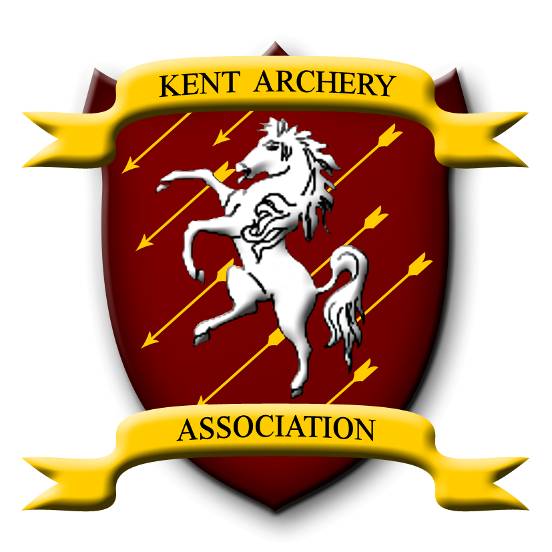 County RecordsVolume 3 – Field ArcheryPage intentionally left blankCompound UnlimitedLadies - SeniorGentlemen - SeniorCompound UnlimitedLadies - Junior Under 18Ladies - Junior Under 15Ladies - Junior Under 12Compound UnlimitedGentlemen - Junior Under 18Gentlemen - Junior Under 15Gentlemen - Junior Under 12Recurve FreestyleLadies - SeniorGentlemen - SeniorRecurve FreestyleLadies - Junior Under 18Ladies - Junior Under 15Ladies - Junior Under 12Recurve FreestyleGentlemen - Junior Under 18Gentlemen - Junior Under 15Gentlemen - Junior Under 12Recurve BarebowLadies - SeniorGentlemen - SeniorRecurve BarebowLadies - Junior Under 18Ladies - Junior Under 15Ladies - Junior Under 12Recurve BarebowGentlemen - Junior Under 18Gentlemen - Junior Under 15Gentlemen - Junior Under 12Recurve TraditionalLadies - SeniorGentlemen - SeniorRecurve TraditionalLadies - Junior Under 18Ladies - Junior Under 15Ladies - Junior Under 12Recurve TraditionalGentlemen - Junior Under 18Gentlemen - Junior Under 15Gentlemen - Junior Under 12American Flat BowLadies - SeniorGentlemen - SeniorAmerican Flat BowLadies - Junior Under 18Ladies - Junior Under 15Ladies - Junior Under 12American Flat BowGentlemen - Junior Under 18Gentlemen - Junior Under 15Gentlemen - Junior Under 12LongbowLadies - SeniorGentlemen - SeniorLongbowLadies - Junior Under 18Ladies - Junior Under 15Ladies - Junior Under 12LongbowGentlemen - Junior Under 18Gentlemen - Junior Under 15Gentlemen - Junior Under 12Closed RecordsCompound UnlimitedGentlemen - SeniorCompound LimitedLadies - SeniorCompound BarebowGentlemen - Junior Under 18Recurve FreestyleLadies - SeniorGentlemen - SeniorLadies - Junior Under 18Recurve BarebowLadies - SeniorGentlemen - SeniorRecurve TraditionalLadies - SeniorLadies - Junior Under 18LongbowGentlemen - SeniorVersion:2013.05.14Issue Date:14 May 2013RoundNameClubScoreDateFITA 24 UnmarkedFITA 24 MarkedFITA 24 Combined (24u/m + 24m)FITA 24 MixedFITA 24 Mixed - doubleFITA 28 UnmarkedFITA 28 MarkedFITA 28 Combined (28u/m + 28m)Stamp UnmarkedStamp MarkedStamp CombinedStamp CombinationForesterForester - doubleMrs. P. ViraniRaven Archers725Mar 1997Forester - four-shotBig GameNational AnimalRoundNameClubScoreDateFITA 24 UnmarkedC. HoranCastle Moat & Folkestone38223 May 2009FITA 24 MarkedC. HoranCastle Moat & Folkestone37802 Aug 2009FITA 24 Combined (24u/m + 24m)C. HoranCastle Moat & Folkestone75902 Aug 2009FITA 24 MixedS. BakerTonbridge Archery Club37113 Apr 2008FITA 24 Mixed - doubleC. HoranCastle Moat & Folkestone73221 Apr 2012FITA 28 UnmarkedS. BakerBourne Archers357Apr 1994FITA 28 MarkedR. ClarkRaven Archers389Mar 1999FITA 28 Combined (28u/m + 28m)S. BakerBourne Archers703Apr 1994Stamp UnmarkedI. MargettsBlack Lion Archery Club425Aug 1993Stamp MarkedG. LoveBlack Lion Archery Club516Oct 1994Stamp CombinedI. MargettsBlack Lion Archery Club887Aug 1992Stamp CombinationD. LovellWoodstock Bowmen311Apr 1992ForesterForester - doubleS. BakerTonbridge Archery Club89525 May 2008Forester - four-shotBig GameNational AnimalJ. MartinTen - Ring Archery Club51002 Nov 2008RoundNameClubScoreDateFITA 24 UnmarkedFITA 24 MarkedFITA 24 Combined (24u/m + 24m)FITA 24 MixedFITA 24 Mixed - doubleFITA 28 UnmarkedFITA 28 MarkedFITA 28 Combined (28u/m + 28m)Stamp UnmarkedStamp MarkedStamp CombinedStamp CombinationForesterForester - doubleForester - four-shotBig GameNational AnimalRoundNameClubScoreDateFITA 24 UnmarkedFITA 24 MarkedFITA 24 Combined (24u/m + 24m)FITA 24 MixedFITA 24 Mixed - doubleFITA 28 UnmarkedFITA 28 MarkedFITA 28 Combined (28u/m + 28m)Stamp UnmarkedStamp MarkedStamp CombinedStamp CombinationForesterForester - doubleForester - four-shotBig GameNational AnimalRoundNameClubScoreDateFITA 24 UnmarkedFITA 24 MarkedFITA 24 Combined (24u/m + 24m)FITA 24 MixedFITA 24 Mixed - doubleFITA 28 UnmarkedFITA 28 MarkedFITA 28 Combined (28u/m + 28m)Stamp UnmarkedStamp MarkedStamp CombinedStamp CombinationForesterForester - doubleForester - four-shotBig GameNational AnimalRoundNameClubScoreDateFITA 24 UnmarkedFITA 24 MarkedFITA 24 Combined (24u/m + 24m)FITA 24 MixedFITA 24 Mixed - doubleFITA 28 UnmarkedFITA 28 MarkedFITA 28 Combined (28u/m + 28m)Stamp UnmarkedStamp MarkedStamp CombinedStamp CombinationForesterForester - doubleForester - four-shotBig GameNational AnimalMstr. D. MartinTen - Ring Archery Club38002 Nov 2008RoundNameClubScoreDateFITA 24 UnmarkedFITA 24 MarkedFITA 24 Combined (24u/m + 24m)FITA 24 MixedFITA 24 Mixed - doubleFITA 28 UnmarkedFITA 28 MarkedFITA 28 Combined (28u/m + 28m)Stamp UnmarkedStamp MarkedStamp CombinedStamp CombinationMstr. A. LovellWoodstock Bowmen78Apr 1993ForesterForester - doubleForester - four-shotBig GameNational AnimalMstr. A. LovellWoodstock Bowmen40Nov 1992RoundNameClubScoreDateFITA 24 UnmarkedFITA 24 MarkedFITA 24 Combined (24u/m + 24m)FITA 24 MixedFITA 24 Mixed - doubleFITA 28 UnmarkedFITA 28 MarkedFITA 28 Combined (28u/m + 28m)Stamp UnmarkedStamp MarkedStamp CombinedStamp CombinationForesterForester - doubleForester - four-shotBig GameNational AnimalRoundNameClubScoreDateFITA 24 UnmarkedMrs. C. BearmanAllington Castle Archers237Mar 1994FITA 24 MarkedMrs. C. BearmanAllington Castle Archers237Aug 1994FITA 24 Combined (24u/m + 24m)Mrs. C. BearmanAllington Castle Archers574Aug 1994FITA 24 MixedMrs. C. BearmanAllington Castle Archers233Sep 1994FITA 24 Mixed - doubleFITA 28 UnmarkedMrs. C. BearmanAllington Castle Archers288Apr 1994FITA 28 MarkedMrs. C. BearmanAllington Castle Archers295Apr 1994FITA 28 Combined (28u/m + 28m)Mrs. C. BearmanAllington Castle Archers583Apr 1994Stamp UnmarkedMrs. C. BearmanAllington Castle Archers331Aug 1993Stamp MarkedMrs. G. LoveBlack Lion Archery Club425Oct 1994Stamp CombinedMrs. C. BearmanAllington Castle Archers679Mar 1992Stamp CombinationMrs. C. BearmanAllington Castle Archers252Apr 1992ForesterForester - doubleForester - four-shotBig GameMrs. C. BearmanAllington Castle Archers325Nov 1993National AnimalRoundNameClubScoreDateFITA 24 UnmarkedM. BrightonBourne Archers324Jun 2001FITA 24 MarkedM. BrightonBourne Archers316Jun 2001FITA 24 Combined (24u/m + 24m)M. BrightonBourne Archers640Jun 2001FITA 24 MixedM. BrightonBourne Archers323Jun 2001FITA 24 Mixed - doubleM. BrightonBourne Archers635Jun 2001FITA 28 UnmarkedM. BrightonBourne Archers365Apr 1998FITA 28 MarkedM. BrightonBourne Archers361May 2000FITA 28 Combined (28u/m + 28m)M. BrightonBourne Archers719Apr 1995Stamp UnmarkedK. BearmanAllington Castle Archers425Aug 1993Stamp MarkedK. BearmanAllington Castle Archers484Oct 1994Stamp CombinedK. BearmanAllington Castle Archers787Apr 1993Stamp CombinationK. BearmanAllington Castle Archers374Apr 1992ForesterB. BakerTen - Ring Archery Club26511 May 2008Forester - doubleS. BakerTonbridge Archery Club645Oct 1992Forester - four-shotBig GameNational AnimalK. BearmanAllington Castle Archers535Nov 1992RoundNameClubScoreDateFITA 24 UnmarkedMiss J. GouldCrown Archers258May 2004FITA 24 MarkedMiss J. GouldCrown Archers259May 2004FITA 24 Combined (24u/m + 24m)FITA 24 MixedFITA 24 Mixed - doubleFITA 28 UnmarkedFITA 28 MarkedFITA 28 Combined (28u/m + 28m)Stamp UnmarkedStamp MarkedStamp CombinedStamp CombinationForesterForester - doubleForester - four-shotBig GameNational AnimalRoundNameClubScoreDateFITA 24 UnmarkedFITA 24 MarkedFITA 24 Combined (24u/m + 24m)FITA 24 MixedFITA 24 Mixed - doubleFITA 28 UnmarkedFITA 28 MarkedFITA 28 Combined (28u/m + 28m)Stamp UnmarkedStamp MarkedStamp CombinedStamp CombinationForesterForester - doubleForester - four-shotBig GameNational AnimalRoundNameClubScoreDateFITA 24 UnmarkedFITA 24 MarkedFITA 24 Combined (24u/m + 24m)FITA 24 MixedFITA 24 Mixed - doubleFITA 28 UnmarkedFITA 28 MarkedFITA 28 Combined (28u/m + 28m)Stamp UnmarkedStamp MarkedStamp CombinedStamp CombinationForesterForester - doubleForester - four-shotBig GameNational AnimalRoundNameClubScoreDateFITA 24 UnmarkedFITA 24 MarkedFITA 24 Combined (24u/m + 24m)FITA 24 MixedFITA 24 Mixed - doubleFITA 28 UnmarkedFITA 28 MarkedFITA 28 Combined (28u/m + 28m)Stamp UnmarkedMstr. W. LovellWoodstock Bowmen179Aug 1992Stamp MarkedMstr. W. LovellWoodstock Bowmen208Aug 1992Stamp CombinedMstr. W. LovellWoodstock Bowmen387Aug 1992Stamp CombinationForesterForester - doubleForester - four-shotBig GameNational AnimalMstr. W. LovellWoodstock Bowmen240Nov 1992RoundNameClubScoreDateFITA 24 UnmarkedFITA 24 MarkedFITA 24 Combined (24u/m + 24m)FITA 24 MixedFITA 24 Mixed - doubleFITA 28 UnmarkedFITA 28 MarkedFITA 28 Combined (28u/m + 28m)Stamp UnmarkedStamp MarkedStamp CombinedStamp CombinationForesterForester - doubleForester - four-shotBig GameNational AnimalRoundNameClubScoreDateFITA 24 UnmarkedFITA 24 MarkedFITA 24 Combined (24u/m + 24m)FITA 24 MixedFITA 24 Mixed - doubleFITA 28 UnmarkedFITA 28 MarkedFITA 28 Combined (28u/m + 28m)Stamp UnmarkedMstr. A. LovellWoodstock Bowmen45Aug 1992Stamp MarkedMstr. A. LovellWoodstock Bowmen31Aug 1992Stamp CombinedMstr. A. LovellWoodstock Bowmen76Aug 1992Stamp CombinationMstr. A. LovellWoodstock Bowmen44Apr 1993ForesterForester - doubleForester - four-shotBig GameNational AnimalMstr. A. LovellWoodstock Bowmen110Nov 1992RoundNameClubScoreDateFITA 24 UnmarkedMrs. P. LovellWoodstock Bowmen324May 1996FITA 24 MarkedMrs. P. LovellWoodstock Bowmen324Oct 1992FITA 24 Combined (24u/m + 24m)Mrs. P. LovellWoodstock Bowmen635Oct 1992FITA 24 MixedMrs. P. LovellWoodstock Bowmen321Sep 1995FITA 24 Mixed - doubleMrs. P. LovellWoodstock Bowmen622Sep 1995FITA 28 UnmarkedMrs. P. LovellWoodstock Bowmen372Mar 1999FITA 28 MarkedMrs. P. LovellWoodstock Bowmen353Apr 1996FITA 28 Combined (28u/m + 28m)Mrs. P. LovellWoodstock Bowmen715Mar 1999Stamp UnmarkedMrs. P. LovellWoodstock Bowmen361Aug 1992Stamp MarkedMrs. P. LovellWoodstock Bowmen347Oct 1991Stamp CombinedMrs. P. LovellWoodstock Bowmen696Aug 1992Stamp CombinationMrs. P. LovellWoodstock Bowmen344Apr 1993ForesterForester - doubleMrs. P. LovellWoodstock Bowmen415Dec 1989Forester - four-shotMrs. P. LovellWoodstock Bowmen605Nov 1989Big GameNational AnimalMrs. P. LovellWoodstock Bowmen425Nov 1999RoundNameClubScoreDateFITA 24 UnmarkedFITA 24 MarkedFITA 24 Combined (24u/m + 24m)FITA 24 MixedA. StuartWoodstock Bowmen148May 1992FITA 24 Mixed - doubleFITA 28 UnmarkedFITA 28 MarkedFITA 28 Combined (28u/m + 28m)Stamp UnmarkedA. StuartWoodstock Bowmen156Apr 1991Stamp MarkedStamp CombinedStamp CombinationForesterForester - doubleB. JonesLeaves Green Bowmen350Dec 1986Forester - four-shotBig GameNational AnimalRoundNameClubScoreDateFITA 24 UnmarkedFITA 24 MarkedFITA 24 Combined (24u/m + 24m)FITA 24 MixedFITA 24 Mixed - doubleFITA 28 UnmarkedFITA 28 MarkedFITA 28 Combined (28u/m + 28m)Stamp UnmarkedStamp MarkedStamp CombinedStamp CombinationForesterForester - doubleMiss S. GirtBowmen of Darenteford180Dec 1987Forester - four-shotBig GameNational AnimalRoundNameClubScoreDateFITA 24 UnmarkedFITA 24 MarkedFITA 24 Combined (24u/m + 24m)FITA 24 MixedFITA 24 Mixed - doubleFITA 28 UnmarkedFITA 28 MarkedFITA 28 Combined (28u/m + 28m)Stamp UnmarkedStamp MarkedStamp CombinedStamp CombinationForesterForester - doubleForester - four-shotBig GameNational AnimalRoundNameClubScoreDateFITA 24 UnmarkedFITA 24 MarkedFITA 24 Combined (24u/m + 24m)FITA 24 MixedFITA 24 Mixed - doubleFITA 28 UnmarkedFITA 28 MarkedFITA 28 Combined (28u/m + 28m)Stamp UnmarkedStamp MarkedStamp CombinedStamp CombinationForesterForester - doubleMiss L. BenstedTonbridge Archery Club55Oct 1992Forester - four-shotBig GameNational AnimalMiss L. BenstedTonbridge Archery Club45Nov 1992RoundNameClubScoreDateFITA 24 UnmarkedFITA 24 MarkedFITA 24 Combined (24u/m + 24m)FITA 24 MixedFITA 24 Mixed - doubleFITA 28 UnmarkedFITA 28 MarkedFITA 28 Combined (28u/m + 28m)Stamp UnmarkedStamp MarkedStamp CombinedStamp CombinationForesterForester - doubleForester - four-shotBig GameNational AnimalRoundNameClubScoreDateFITA 24 UnmarkedFITA 24 MarkedFITA 24 Combined (24u/m + 24m)FITA 24 MixedFITA 24 Mixed - doubleFITA 28 UnmarkedFITA 28 MarkedFITA 28 Combined (28u/m + 28m)Stamp UnmarkedStamp MarkedStamp CombinedStamp CombinationForesterForester - doubleMstr. A. CollinsTonbridge Archery Club165Oct 1992Forester - four-shotBig GameNational AnimalRoundNameClubScoreDateFITA 24 UnmarkedFITA 24 MarkedFITA 24 Combined (24u/m + 24m)FITA 24 MixedFITA 24 Mixed - doubleFITA 28 UnmarkedFITA 28 MarkedFITA 28 Combined (28u/m + 28m)Stamp UnmarkedStamp MarkedStamp CombinedStamp CombinationForesterForester - doubleForester - four-shotBig GameNational AnimalRoundNameClubScoreDateFITA 24 UnmarkedFITA 24 MarkedFITA 24 Combined (24u/m + 24m)FITA 24 MixedMrs. C. BroadbentTonbridge Archery Club130May 1992FITA 24 Mixed - doubleFITA 28 UnmarkedFITA 28 MarkedFITA 28 Combined (28u/m + 28m)Stamp UnmarkedMrs. C. BroadbentTonbridge Archery Club156Apr 1991Stamp MarkedMrs. C. BroadbentTonbridge Archery Club116Apr 1991Stamp CombinedMrs. C. BroadbentTonbridge Archery Club272Apr 1991Stamp CombinationForesterForester - doubleMrs. C. BroadbentTonbridge Archery Club305Dec 1989Forester - four-shotBig GameNational AnimalMrs. C. BroadbentTonbridge Archery Club115Nov 1989RoundNameClubScoreDateFITA 24 UnmarkedFITA 24 MarkedFITA 24 Combined (24u/m + 24m)FITA 24 MixedFITA 24 Mixed - doubleFITA 28 UnmarkedFITA 28 MarkedFITA 28 Combined (28u/m + 28m)Stamp UnmarkedS. BakerTonbridge Archery Club115Apr 1991Stamp MarkedS. BakerTonbridge Archery Club58Apr 1991Stamp CombinedS. BakerTonbridge Archery Club173Apr 1991Stamp CombinationForesterB. BakerTen Ring Archery Club235May 2007Forester - doubleM. BrightonTonbridge Archery Club390Dec 1989Forester - four-shotBig GameNational AnimalRoundNameClubScoreDateFITA 24 UnmarkedFITA 24 MarkedFITA 24 Combined (24u/m + 24m)FITA 24 MixedMiss T. BarkerAllington Castle Archers26May 1992FITA 24 Mixed - doubleFITA 28 UnmarkedFITA 28 MarkedFITA 28 Combined (28u/m + 28m)Stamp UnmarkedStamp MarkedStamp CombinedStamp CombinationForesterForester - doubleForester - four-shotBig GameNational AnimalRoundNameClubScoreDateFITA 24 UnmarkedFITA 24 MarkedFITA 24 Combined (24u/m + 24m)FITA 24 MixedFITA 24 Mixed - doubleFITA 28 UnmarkedFITA 28 MarkedFITA 28 Combined (28u/m + 28m)Stamp UnmarkedStamp MarkedStamp CombinedStamp CombinationForesterForester - doubleForester - four-shotBig GameNational AnimalRoundNameClubScoreDateFITA 24 UnmarkedFITA 24 MarkedFITA 24 Combined (24u/m + 24m)FITA 24 MixedFITA 24 Mixed - doubleFITA 28 UnmarkedFITA 28 MarkedFITA 28 Combined (28u/m + 28m)Stamp UnmarkedStamp MarkedStamp CombinedStamp CombinationForesterForester - doubleForester - four-shotBig GameNational AnimalRoundNameClubScoreDateFITA 24 UnmarkedFITA 24 MarkedFITA 24 Combined (24u/m + 24m)FITA 24 MixedFITA 24 Mixed - doubleFITA 28 UnmarkedFITA 28 MarkedFITA 28 Combined (28u/m + 28m)Stamp UnmarkedStamp MarkedStamp CombinedStamp CombinationForesterForester - doubleForester - four-shotBig GameNational AnimalMstr. J. OliverTonbridge Archery Club115Nov 1986RoundNameClubScoreDateFITA 24 UnmarkedFITA 24 MarkedFITA 24 Combined (24u/m + 24m)FITA 24 MixedFITA 24 Mixed - doubleFITA 28 UnmarkedFITA 28 MarkedFITA 28 Combined (28u/m + 28m)Stamp UnmarkedStamp MarkedStamp CombinedStamp CombinationForesterForester - doubleMstr. M. SavageTonbridge Archery Club120Oct 1992Forester - four-shotBig GameNational AnimalRoundNameClubScoreDateFITA 24 UnmarkedFITA 24 MarkedFITA 24 Combined (24u/m + 24m)FITA 24 MixedFITA 24 Mixed - doubleFITA 28 UnmarkedFITA 28 MarkedFITA 28 Combined (28u/m + 28m)Stamp UnmarkedStamp MarkedStamp CombinedStamp CombinationForesterForester - doubleForester - four-shotBig GameNational AnimalRoundNameClubScoreDateFITA 24 UnmarkedFITA 24 MarkedFITA 24 Combined (24u/m + 24m)FITA 24 MixedFITA 24 Mixed - doubleFITA 28 UnmarkedFITA 28 MarkedFITA 28 Combined (28u/m + 28m)Stamp UnmarkedStamp MarkedStamp CombinedStamp CombinationForesterForester - doubleForester - four-shotBig GameNational AnimalRoundNameClubScoreDateFITA 24 UnmarkedFITA 24 MarkedFITA 24 Combined (24u/m + 24m)FITA 24 MixedFITA 24 Mixed - doubleFITA 28 UnmarkedFITA 28 MarkedFITA 28 Combined (28u/m + 28m)Stamp UnmarkedStamp MarkedStamp CombinedStamp CombinationForesterForester - doubleForester - four-shotBig GameNational AnimalRoundNameClubScoreDateFITA 24 UnmarkedFITA 24 MarkedFITA 24 Combined (24u/m + 24m)FITA 24 MixedFITA 24 Mixed - doubleFITA 28 UnmarkedFITA 28 MarkedFITA 28 Combined (28u/m + 28m)Stamp UnmarkedStamp MarkedStamp CombinedStamp CombinationForesterForester - doubleForester - four-shotBig GameNational AnimalRoundNameClubScoreDateFITA 24 UnmarkedFITA 24 MarkedFITA 24 Combined (24u/m + 24m)FITA 24 MixedFITA 24 Mixed - doubleFITA 28 UnmarkedFITA 28 MarkedFITA 28 Combined (28u/m + 28m)Stamp UnmarkedStamp MarkedStamp CombinedStamp CombinationForesterForester - doubleForester - four-shotBig GameNational AnimalRoundNameClubScoreDateFITA 24 UnmarkedFITA 24 MarkedFITA 24 Combined (24u/m + 24m)FITA 24 MixedFITA 24 Mixed - doubleFITA 28 UnmarkedFITA 28 MarkedFITA 28 Combined (28u/m + 28m)Stamp UnmarkedStamp MarkedStamp CombinedStamp CombinationForesterForester - doubleForester - four-shotBig GameNational AnimalRoundNameClubScoreDateFITA 24 UnmarkedFITA 24 MarkedFITA 24 Combined (24u/m + 24m)FITA 24 MixedFITA 24 Mixed - doubleFITA 28 UnmarkedFITA 28 MarkedFITA 28 Combined (28u/m + 28m)Stamp UnmarkedStamp MarkedStamp CombinedStamp CombinationForesterForester - doubleForester - four-shotBig GameNational AnimalRoundNameClubScoreDateFITA 24 UnmarkedFITA 24 MarkedFITA 24 Combined (24u/m + 24m)FITA 24 MixedFITA 24 Mixed - doubleFITA 28 UnmarkedFITA 28 MarkedFITA 28 Combined (28u/m + 28m)Stamp UnmarkedStamp MarkedStamp CombinedStamp CombinationForesterForester - doubleForester - four-shotBig GameNational AnimalRoundNameClubScoreDateFITA 24 UnmarkedFITA 24 MarkedFITA 24 Combined (24u/m + 24m)FITA 24 MixedFITA 24 Mixed - doubleFITA 28 UnmarkedFITA 28 MarkedFITA 28 Combined (28u/m + 28m)Stamp UnmarkedStamp MarkedStamp CombinedStamp CombinationForesterForester - doubleForester - four-shotBig GameNational AnimalRoundNameClubScoreDateFITA 24 UnmarkedFITA 24 MarkedFITA 24 Combined (24u/m + 24m)FITA 24 MixedFITA 24 Mixed - doubleFITA 28 UnmarkedFITA 28 MarkedFITA 28 Combined (28u/m + 28m)Stamp UnmarkedStamp MarkedStamp CombinedStamp CombinationForesterForester - doubleMrs. J. GillisManor Archers70Dec 1987Forester - four-shotBig GameNational AnimalRoundNameClubScoreDateFITA 24 UnmarkedG. BarkerAllington Castle Archers15628 Jun 2008FITA 24 MarkedG. BarkerAllington Castle Archers9929 Jun 2008FITA 24 Combined (24u/m + 24m)G. BarkerAllington Castle Archers22529 Jun 2008FITA 24 MixedP. DayBowmen of Darenteford11505 Apr 2009FITA 24 Mixed - doubleP. DayBowmen of Darenteford20805 Apr 2009FITA 28 UnmarkedFITA 28 MarkedM. OstheimerAllington Castle Archers77Mar 1998FITA 28 Combined (28u/m + 28m)Stamp UnmarkedStamp MarkedStamp CombinedStamp CombinationForesterForester - doubleJ. Redman265Dec 1987Forester - four-shotBig GameNational AnimalG. BarkerAllington Castle Archers14507 Nov 2010RoundNameClubScoreDateFITA 24 UnmarkedFITA 24 MarkedFITA 24 Combined (24u/m + 24m)FITA 24 MixedFITA 24 Mixed - doubleFITA 28 UnmarkedFITA 28 MarkedFITA 28 Combined (28u/m + 28m)Stamp UnmarkedStamp MarkedStamp CombinedStamp CombinationForesterForester - doubleForester - four-shotBig GameNational AnimalRoundNameClubScoreDateFITA 24 UnmarkedFITA 24 MarkedFITA 24 Combined (24u/m + 24m)FITA 24 MixedFITA 24 Mixed - doubleFITA 28 UnmarkedFITA 28 MarkedFITA 28 Combined (28u/m + 28m)Stamp UnmarkedStamp MarkedStamp CombinedStamp CombinationForesterForester - doubleForester - four-shotBig GameNational AnimalRoundNameClubScoreDateFITA 24 UnmarkedFITA 24 MarkedFITA 24 Combined (24u/m + 24m)FITA 24 MixedFITA 24 Mixed - doubleFITA 28 UnmarkedFITA 28 MarkedFITA 28 Combined (28u/m + 28m)Stamp UnmarkedStamp MarkedStamp CombinedStamp CombinationForesterForester - doubleForester - four-shotBig GameNational AnimalRoundNameClubScoreDateFITA 24 UnmarkedFITA 24 MarkedFITA 24 Combined (24u/m + 24m)FITA 24 MixedFITA 24 Mixed - doubleFITA 28 UnmarkedFITA 28 MarkedFITA 28 Combined (28u/m + 28m)Stamp UnmarkedStamp MarkedStamp CombinedStamp CombinationForesterForester - doubleForester - four-shotBig GameNational AnimalRoundNameClubScoreDateFITA 24 UnmarkedFITA 24 MarkedFITA 24 Combined (24u/m + 24m)FITA 24 MixedFITA 24 Mixed - doubleFITA 28 UnmarkedFITA 28 MarkedFITA 28 Combined (28u/m + 28m)Stamp UnmarkedStamp MarkedStamp CombinedStamp CombinationForesterForester - doubleForester - four-shotBig GameNational AnimalRoundNameClubScoreDateFITA 24 UnmarkedFITA 24 MarkedFITA 24 Combined (24u/m + 24m)FITA 24 MixedFITA 24 Mixed - doubleFITA 28 UnmarkedFITA 28 MarkedFITA 28 Combined (28u/m + 28m)Stamp UnmarkedStamp MarkedStamp CombinedStamp CombinationForesterForester - doubleForester - four-shotBig GameNational AnimalRoundNameClubScoreDateFITA 24 Unmarked	(5 - zone)C. HoranCastle Moat & Folkestone32623 Mar 2008FITA 24 Marked	(5 - zone)S. BakerTonbridge Archery Club336Oct 2007FITA 24 Combined (24u/m + 24m) 	(5 - zone)S. BakerTonbridge Archery Club654Oct 2007FITA 24 Mixed	(5 - zone)A. MaceBlack Lion Archery Club293Sep 1994FITA 28 Unmarked	(5 - zone)S. BakerBourne Archers357Apr 1994FITA 28 Marked	(5 - zone)R. ClarkRaven Archers389Mar 1999FITA 28 Combined (28 u/m + 28 m) 	(5 - zone)S. BakerBourne Archers703Apr 1994GNAS HunterD. LovellWoodstock Bowmen314Oct 1989GNAS Hunter - doubleD. LovellWoodstock Bowmen2201988GNAS CombinationD. LovellWoodstock Bowmen388Feb 1992RoundNameClubScoreDateStamp UnmarkedMrs. G. LoveBlack Lion Archery Club303Apr 1991Stamp MarkedMrs. G. LoveBlack Lion Archery Club325Apr 1991Stamp CombinedMrs. G. LoveBlack Lion Archery Club628Apr 1991RoundNameClubScoreDateForesters - doubleMstr. D. StonerBowmen of Darenteford255Mar 1991RoundNameClubScoreDateFITA 24 Unmarked	(5 - zone)Mrs. C. BearmanAllington Castle Archers237Mar 1994FITA 24 Marked	(5 - zone)Mrs. C. BearmanAllington Castle Archers237Aug 1994FITA 24 Combined (24u/m + 24m) 	(5 - zone)Mrs. C. BearmanAllington Castle Archers574Aug 1994FITA 24 Mixed	(5 - zone)Mrs. C. BearmanAllington Castle Archers233Sep 1994FITA 28 Unmarked	(5 - zone)Mrs. C. BearmanAllington Castle Archers288Apr 1994FITA 28 Marked	(5 - zone)Mrs. C. BearmanAllington Castle Archers295Apr 1994FITA 28 Combined (28 u/m + 28 m) 	(5 - zone)Mrs. C. BearmanAllington Castle Archers583Apr 1994GNAS CombinationMrs. C. BearmanAllington Castle Archers344Feb 1992RoundNameClubScoreDateFITA 24 Unmarked	(5 - zone)M. BrightonBourne Archers324Jun 2001FITA 24 Marked	(5 - zone)M. BrightonBourne Archers316Jun 2001FITA 24 Combined (24u/m + 24m) 	(5 - zone)M. BrightonBourne Archers640Jun 2001FITA 24 Mixed	(5 - zone)M. BrightonBourne Archers323Jun 2001FITA 24 Mixed - double	(5 - zone)M. BrightonBourne Archers635Jun 2001FITA 28 Unmarked	(5 - zone)M. BrightonBourne Archers365Apr 1998FITA 28 Marked	(5 - zone)M. BrightonBourne Archers361May 2000FITA 28 Combined (28 u/m + 28 m) 	(5 - zone)M. BrightonBourne Archers719Apr 1995GNAS CombinationK. BearmanAllington Castle Archers437Feb 1992RoundNameClubScoreDateFITA 24 Unmarked	(5 - zone)Miss J. GouldCrown Archers258May 2004FITA 24 Marked	(5 - zone)Miss J. GouldCrown Archers259May 2004RoundNameClubScoreDateFITA 24 Unmarked	(5 - zone)Mrs. P. LovellWoodstock Bowmen324May 1996FITA 24 Marked	(5 - zone)Mrs. P. LovellWoodstock Bowmen324Oct 1992FITA 24 Combined (24u/m + 24m) 	(5 - zone)Mrs. P. LovellWoodstock Bowmen635Oct 1992FITA 24 Mixed	(5 - zone)Mrs. P. LovellWoodstock Bowmen321Sep 1995FITA 24 Mixed - double	(5 - zone)Mrs. P. LovellWoodstock Bowmen622Sep 1995FITA 28 Unmarked	(5 - zone)Mrs. P. LovellWoodstock Bowmen372Mar 1999FITA 28 Marked	(5 - zone)Mrs. P. LovellWoodstock Bowmen353Apr 1996FITA 28 Combined (28 u/m + 28 m) 	(5 - zone)Mrs. P. LovellWoodstock Bowmen715Mar 1999GNAS HunterMrs. P. LovellWoodstock Bowmen315Jun 1990GNAS FieldMrs. P. LovellWoodstock Bowmen295Jul 1990GNAS CombinationMrs. P. LovellWoodstock Bowmen394Feb 1992RoundNameClubScoreDateFITA 24 Mixed	(5 - zone)A. StuartWoodstock Bowmen148May 1992GNAS CombinationK. BearmanAllington Castle Archers437Feb 1992RoundNameClubScoreDateFITA 24 Mixed	(5 - zone)Mrs. C. BroadbentTonbridge Archery Club130May 1992RoundNameClubScoreDateFITA 24 Mixed	(5 - zone)Miss T. BarkerAllington Castle Archers26May 1992RoundNameClubScoreDateFITA 24 Mixed	(5 - zone)D. PriestAllington Castle Archers39May 1992FITA 28 Marked	(5 - zone)M. OstheimerAllington Castle Archers77Mar 1998